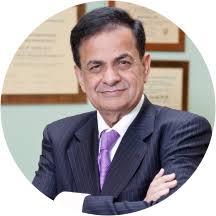 Sudhir M. Parikh, M.D., is one of the most honored Indian Americans. Topping the honors is the 2010 Padma Shri conferred by the President of India, Prathibha Patil. With this award, Dr. Parikh has become the only Indian American to receive all three of the most prestigious awards – The Ellis Island Medal of Honor, the Pravasi Bharatiya Samman and the Padma Shri. In March 2012, recognizing his philanthropic contributions, Dr. Parikh has been nominated as Knight of the Ecumenical Hospitaller Order of St. John Knights of Malta. He is the recipent of the 2006 Pravasi Bharatiya Samman, bestowed on non-resident Indians by the Indian government. The U.S. Congress recognized this honor with a mention in the Congressional Record. He’s also a recipient of the 2005 Ellis Island Medal of Honor, the highest civilian honor for U.S. immigrants, for a lifetime of community service. In 2002, he received the National Excellence Award from former prime minister P.V. Narasimha Rao at the annual meeting of the Indian American Friendship Council (IAFC) in Washington, D.C. Dr. Parikh was appointed member of the National Leadership Advisory Committee of the Congressional Caucus on India and Indian Americans in 1999 by the Chairman of the India Caucus, U.S Congressman Gary Ackerman (D) of New York. He was a Member of American Media Delegation that accompaniedPresident Barack Obama and First Lady Michelle Obama on their visit to India in November 2010. Dr. Parikh is the Chairman and Publisher of Parikh Worldwide Media Inc., the largest Indian-American publishing group in the United States. The group publishes five periodicals – “News India Times,” a national weekly newspaper; “Desi Talk in New York,” a weekly newspaper serving the New York-New Jersey- Connecticut region; and “Desi Talk in Chicago,” a weekly newspaper serving the Greater Chicago area and the Midwestern states; and “The Indian American,” a national bimonthly feature magazine, and theGujarat Times, a Gujrarati language weekly. The combined circulation and readership of these publications make the media group the most influential in th e ethnic Indian market. As a leading advocate for India with the U.S. Congress and government for the last two decades, Dr. Parikh has been responsible for bringing a number of American political leaders to serve the cause of U.S.-India relations. He was, for instance, personally responsible for Congressman Elliot Engel (D-N.Y.), Rush Holt (D-N.J.) and Anthony Weiner (D-N.Y.) joining the Congressional Caucus on India and Indian Americans. In recognition of his efforts during the 1990s, he was invited to join the delegation that accompanied President William Jefferson Clinton during his historic visit to India in March 2000. As a (founding) member of the Indian American Republican Council (IARC) and a number of other organizations lobbying Congress, Dr. Parikh has worked tirelessly for the fruition of the U.S.-India nuclear deal. Dr. Parikh used his personal relationship with a number of American politicians – including New Jersey Governor Jon Corzine and the state’s former governor Christine Todd Whitman, Senator Charles Schumerof New York, Senator Bob Menendez of New Jersey and CongressmenBenjamin Gilman, Frank Pallone and Gary Ackerman – to rally political support for the nuclear deal and foster a strategic partnership with India. Recognizing his efforts as part of the core group that lobbied for the nuclear deal, Prime Minister Manmohan Singh personally acknowledged Dr. Parikh’s contributions during his visit to the U.S. last year. Dr. Parikh also has been a cultural ambassador of India in the United States. To this end, he has often been a Grand Sponsor of India’s Independence Day celebrations that have been held in New York City for the past 25 years. He also advanced the cause of the Indian-American community through his leadership of organizations like the Federation of Indian Associations (FIA),Indian American Forum for Political Education (IAFPE), where he was instrumental in starting a Congressional Internship Program for second-generation Indian Americans to work in the U.S. Congress.Dr. Parikh is a patron of several philanthropic organizations, including theAmerican India Foundation, and has contributed generously to select causes in India and the United States, including to the rehabilitation of the Gujarat earthquake and Tamil Nadu tsunami victims. Dr. Parikh accompanied President Clinton when he visited Gujarat to assess the impact of the earthquake in 2001. He’s closely involved with the Share and Care Foundation, a nonprofit helping the poorest of the poor in India. From 1995 through 2005, Dr. Parikh funded a scholarship program for undergraduate students in the Indian-American community through the Share and Care Foundation. As a physician, Dr. Parikh is particularly gratified by his effort to raise substantial amount of funds for the Gujarat Cancer Society and theNargis Dutt Foundation. Thanks to his commitment to advancing Indian culture and values in general and to the temple in particular, Dr. Parikh has been named the “Grand Benefactor” of the Vraj Shrinalhajee Temple in Pennsylvania.Dr. Parikh is a leading allergist in the United States and has received international acclaim in the field of allergy, asthma and immunology. He is aDiplomate of American Board of Allergy and Immunology, Clinical Associate Professor at the Robert Wood Johnson Medical School, a Fellowof the American College of Allergy & Immunology and Trustee of American Association of Physicians of Indian Origin (AAPI). He’s also a Fellow, Allergy/Immunology (Adult and Pediatrics) at the New York Medical College and Metropolitan Hospital Center, New York. 